ПРОЕКТ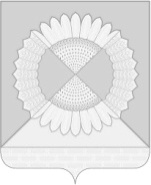 АДМИНИСТРАЦИЯ ГРИШКОВСКОГО СЕЛЬСКОГО ПОСЕЛЕНИЯКАЛИНИНСКОГО РАЙОНАПОСТАНОВЛЕНИЕсело ГришковскоеО внесении изменений в постановление администрации Гришковского сельского поселения Калининского района от 16 ноября 2018 г. № 129"Об утверждении административного регламента предоставления муниципальной услуги "Предоставление выписки из реестра муниципального имущества"Руководствуясь Федеральным законом от 27 июля 2010 г. № 210-ФЗ «Об организации предоставления государственных и муниципальных услуг», Федеральным законом от 27 июля 2006 г. № 149-ФЗ «Об информации, информационных технологиях и о защите информации», а также с целью приведения нормативных правовых актов администрации Гришковского сельского поселения Калининского района в соответствие с действующим законодательством, рассмотрев протест прокуратуры Калининского района от 29 апреля 2021 г. №7-02-2021/388  п о с т а н о в л я ю:1. Внести в приложение к постановлению администрации Гришковского сельского поселения Калининского района от 16 ноября 2018 г. № 129 "Об утверждении административного регламента предоставления муниципальной услуги "Предоставление выписки из реестра муниципального имущества"  (далее - Регламент) следующие изменения:1.1. Абзац второй  пункта 2.9.1. подраздела 2.9. раздела II Регламента изложить в новой редакции:«обращение с заявлением о предоставлении муниципальной услуги, при личном обращении посредством предъявления паспорта гражданина Российской Федерации либо иного документа, удостоверяющего личность, в соответствии с законодательством Российской Федерации или посредством идентификации и аутентификации в органах, предоставляющих муниципальные услуги, многофункциональных центрах с использованием информационных технологий, предусмотренных частью 18 статьи 14.1 Федерального закона от 27 июля 2006 г. № 149-ФЗ «Об информации, информационных технологиях и о защите информации»;».1.2. Абзац шестой пункта 3.2.7. подраздела 3 раздела II Регламента изложить в следующей редакции:«При подаче заявления в электронном виде для получения подлинника результата предоставления муниципальной услуги заявитель прибывает в уполномоченный орган лично с паспортом гражданина Российской Федерации либо иным документом, удостоверяющим личность, в соответствии с законодательством Российской Федерации или посредством идентификации и аутентификации в органах предоставляющих муниципальные услуги, многофункциональных центрах с использованием информационных технологий, предусмотренных частью 18 статьи 14.1 Федерального закона от 27 июля 2006 года N 149-ФЗ "Об информации, информационных технологиях и о защите информации".».1.3. Пункт 2.1. подраздела 2 раздела III Регламента дополнить подпунктом 2.1.1. следующего содержания:«2.1.1. При предоставлении муниципальных услуг в электронной форме идентификация и аутентификация могут осуществляться посредством:1) единой системы идентификации и аутентификации или иных государственных информационных систем, если такие государственные информационные системы в установленном Правительством Российской Федерации порядке обеспечивают взаимодействие с единой системой идентификации и аутентификации, при условии совпадения сведений о физическом лице в указанных информационных системах2) единой системы идентификации и аутентификации и единой информационной системы персональных данных, обеспечивающей обработку, включая сбор и хранение, биометрических персональных данных, их проверку и передачу информации о степени их соответствия предоставленным биометрическим персональным данным физического лица.». 2. Общему отделу администрации Гришковского сельского поселения Калининского района (Тихомирова) обнародовать настоящее постановление в установленном порядке и разместить на официальном сайте администрации Гришковского сельского поселения Калининского района в информационно-телекоммуникационной сети «Интернет» www.grishkovskoe.ru.3. Контроль за выполнением  настоящего постановления оставляю за собой.4. Постановление вступает в силу со дня его официального обнародования.Глава Гришковского сельского поселенияКалининского района                                                         Т.А. Некрасоваот№